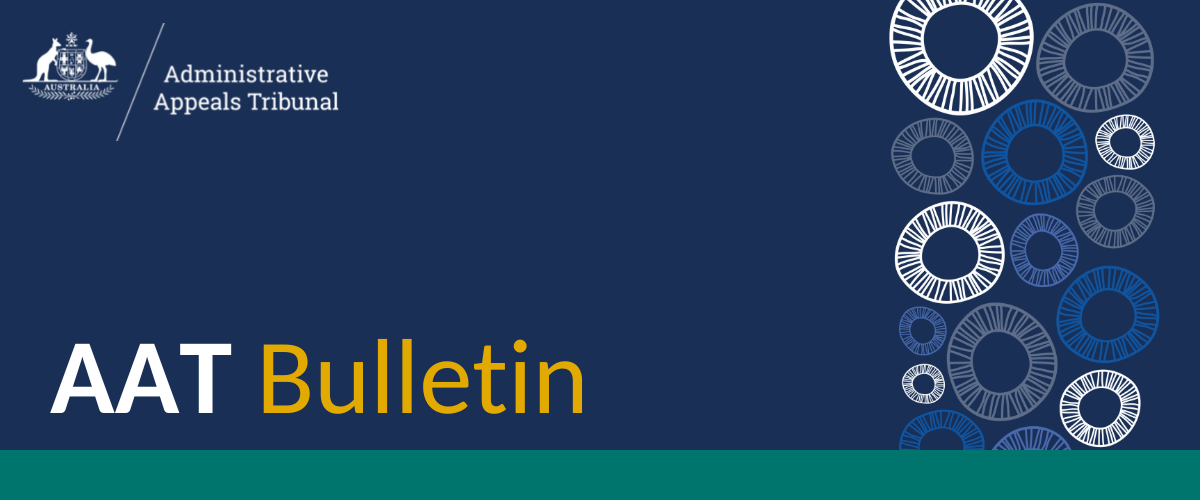 AAT BulletinIssue No. 7/2023                    11 April 2023The AAT Bulletin is a fortnightly publication containing information about recently published decisions and appeals against decisions in the AAT’s General, Freedom of Information, National Disability Insurance Scheme, Security, Small Business Taxation, Taxation & Commercial and Veterans’ Appeals Divisions. The Bulletin also regularly includes a sample of decisions recently published in the AAT’s Migration & Refugee Division and Social Services & Child Support Division. It occasionally includes information on legislative changes that affect the AAT. It is recommended that the Bulletin be read online. This has the advantage of allowing the reader to use hyperlinks to access the full text of cases and other internet sites mentioned in the Bulletin.The AAT does not make any representation or warranty about the accuracy, reliability, currency or completeness of any material contained in this Bulletin or on any linked site. While the AAT makes every effort to ensure that the material in the Bulletin is accurate and up-to-date, you should exercise your own independent skill and judgement before you rely on it. Information contained in this Bulletin is not legal advice and is intended as a general guide only.  You should rely on your own advice or refer to the full cases and legislation in relation to any proceedings.Enquiries regarding this publication may be directed to aatweb@aat.gov.au.ContentsRecent developments	3New online application form for Migration and Refugee Division Reviews	3AAT Recent Decisions	4Archives	4Child Support	4Citizenship	5Compensation	6Education and Research	6Freedom of Information	7Migration	7National Disability Insurance Scheme	9Practice and Procedure	10Refugee	13Social Security	14Taxation	16Veterans’ Affairs	17Appeals	18Appeals lodged	18Appeals finalised	18Recent developmentsNew online application form for Migration and Refugee Division ReviewsUpdates have been made to the online application form for reviews in the AAT’s Migration and Refugee Division.  The updates are to address the new jurisdiction of the AAT to review a refusal to approve a critical technology related study (visa condition 8208) and to update the details sections of the form.The new online application form is now available on our website.Corresponding updates will be made to our paper application forms for the Migration and Refugee Division in the near future. These will also be available on our website.AAT Recent DecisionsThis section of the Bulletin provides information about all decisions recently published in the AAT’s General, Freedom of Information, National Disability Insurance Scheme, Security, Small Business Taxation, Taxation & Commercial and Veterans’ Appeals. This list also includes selected child support decisions published by the Social Services & Child Support Division and examples of recent decisions published by the Migration & Refugee Division.  Only AAT decisions that have been published on AustLII have been included.  Full copies of the decisions can be accessed through the hyperlinks provided below.ArchivesPatrick and Director-General, National Archives of Australia (Freedom of information) [2023] AATA 676 (31 January 2023); P Britten-Jones, Deputy PresidentNational Archives – request for access to Cabinet record  relating to Timor Gap Negotiations – request refused under s 33(1)(a) of the National Archives Act 1983 – public interest certificate issued under s 36 of the Administrative Appeals Tribunal Act 1975 –  the Cabinet record contains information the disclosure of which could reasonably be expected to cause damage to the international relations of the Commonwealth – the Cabinet record contains advice that would be privileged from production on the ground of legal professional privilege – the disclosure of the Cabinet record would be contrary to the public interest – finding that the Cabinet record is an exempt record under s 33(1)(a) and s 33(2) – the decision of the Director-General is affirmedChild SupportFJLV and Child Support Registrar (Child support second review) [2023] AATA 713 (5 April 2023); W Frost, MemberCHILD SUPPORT – percentage of care – actual care – whether payee was providing actual care – whether payee received an overpayment in child support – whether no parent was providing actual care for the child – decision under review set aside and substitutedHanchett and Hanchett (Child support) [2023] AATA 426 (14 February 2023); D Tucker, MemberCHILD SUPPORT – departure determination – high costs of child care – income, property and financial resources of the liable parent – a ground for departure established – decision to depart - decision under review set aside and substitutedMcMillan and Farrow (Child support) [2023] AATA 273 (6 February 2023); R Ellis, Senior MemberCHILD SUPPORT – percentage of care – whether there was a change to the likely pattern of care – no change to the likely pattern – refusal to revoke the existing percentage of care determinations – decision under review affirmedRanford and Kendle (Child support) [2023] AATA 425 (14 February 2023); C Breheny, MemberCHILD SUPPORT – particulars of the administrative assessment – whether the adjusted taxable incomes for past periods for the liable parent should be changed – conditions for changing the incomes to lower amounts are not met - decisions under review affirmedSanders and Wakeford (Child support) [2023] AATA 427 (3 February 2023); J Prentice, MemberCHILD SUPPORT – percentage of care – whether there was a change to the likely pattern of care – existing percentage of care determinations revoked and new determinations made - court orders not complied with - reasonable action taken - interim period applied - decision under review set aside and substitutedTimmins and Mayhall (Child support) [2023] AATA 420 (3 February 2023); P Jensen, MemberCHILD SUPPORT – non-agency payment - payment correctly credited - decision under review affirmedCitizenshipHussaini and Minister for Immigration, Citizenship and Multicultural Affairs (Citizenship) [2023] AATA 655 (31 March 2023); D J Morris, Senior MemberCITIZENSHIP – where applicant applied for Australian citizenship by conferral – where there are different pathways to citizenship – where applicant contends permanent or enduring physical or mental incapacity – legislative provisions – citizenship policy – medical evidence – where Tribunal accepts applicant suffers from certain medical conditions – where illiteracy by itself generally not sufficient to satisfy exemption – where Tribunal satisfied there is sufficient medical evidence that enduring mental incapacity provision is met – decision under review is set aside and matter remitted with a directionJMWX and CVDK and Minister for Immigration, Citizenship and Multicultural Affairs (Citizenship) [2023] AATA 526 (28 March 2023); S Boyle, Deputy PresidentCITIZENSHIP – refusal of applications for Australian citizenship - statelessness – “entitled to acquire citizenship of a foreign country” – Australian Citizenship Act 2007 s 21(8)(d) – requirements of Sri Lanka for grant of citizenship - procedures do not constitute barriers that make it impossible, in any practical sense, for the Applicants to acquire Sri Lankan citizenship – AP and KKRG applied - not satisfied that the Applicants are not “entitled to acquire” the citizenship of Sri Lanka – decisions affirmedCompensationGriffin and K & S Freighters Pty Limited (Compensation) [2023] AATA 535 (31 March 2023); B J Illingworth, Senior Member and Dr L Stephan, MemberWorkers Compensation – Sexual Harassment – Harassment – Allegations – Reasonable Administrative Action in a Reasonable Manner – Stress – Disease – Illness – Psychological Ailment – Aggravation of Psychological Ailment – decision under review affirmedHeldt and Comcare (Compensation) [2023] AATA 534 (30 March 2023); A Nikolic AM CSC, Senior MemberWorkers’ Compensation – Commonwealth employee – whether Applicant suffered a right shoulder disease – whether disease contributed to a significant degree by employment – whether work related disease contributed significantly to aggravation of a pre-existing disease – working from home setup contributing to compensable disease – competing expert evidence regarding causation – decision set aside and substituted – costs awardedSingh and Comcare (Compensation) [2023] AATA 720 (28 March 2023); G Lazanas, Senior Member and Dr L Bygrave, MemberCOMPENSATION – whether injury or disease – whether ailment – whether either or both of the falls occurring during course of employment aggravated and or accelerated pre-existing osteoarthritis in the hip that was contributed to, to a significant degree by employment – decisions affirmedTierney and Comcare (Compensation) [2023] AATA 674 (5 April 2023); Ms A E Burke AO, MemberCOMPENSATION – where quality online checking requirement of employee found to be significant contributing factor to onset of psychiatric injury – whether quality assurance procedure constituted “administrative action...in respect of the employee’s employment” within the meaning of s 5A of the Safety, Rehabilitation and Compensation Act 1988 (Cth) – whether condition arose from reasonable administrative action undertaken reasonably – decision affirmedEducation and ResearchWalker and Secretary, Department of Education [2023] AATA 540 (30 March 2023); R Bellamy, Senior MemberWithdrawal without penalty after failure to complete tertiary education course requirements – re-credit of FEE-HELP loan – whether special circumstances apply – whether medical conditions made it impracticable to successfully complete assignments – where symptoms fluctuated and Applicant undertook work for her employer on some days during relevant period – decisions under review are affirmedFreedom of InformationWilson and Chief Executive Officer, Services Australia (Freedom of information) [2023] AATA 533 (30 March 2023); R I Hanger AM KC, Deputy PresidentFREEDOM OF INFORMATION – access to Department of Human Services documents and correspondence – request for documents over 20 years – Freedom of Information FOI Act 1982 (Cth) section 15AC(3) – deemed refusal – no reasonable identification of documents sought – if ‘all reasonable steps’ taken by Respondent’ to locate documents requested – partial release of documents to Applicant – Decision under review variedMigration1920335 (Migration) [2023] AATA 293 (9 February 2023); J Meyer, MemberMIGRATION – Other Family (Residence) (Class BU) visa – Subclass 836 (Carer) – carer of an Australian relative – care could be provided by relatives and services in Australia – extended family unable to provide care – sponsor’s lengthy absences for employment – assistance with medication – heavy reliance on the visa applicant – health and aged care service limitations – professional and ongoing therapeutic medical advice – decision under review remittedChen (Migration) [2023] AATA 216 (27 January 2023); R Anderson, MemberMIGRATION – Business Skills (Provisional) (Class EB) visa – Subclass 188 (Business Innovation and Investment (Provisional) – significant investor stream – complying significant investment – funds unencumbered and lawfully acquired – bank loans by applicant and brother secured by property owned by them, with brother giving rights and interest in his loan to applicant – other funds from applicant’s father – father’s funds sourced from repayment of private business loan – original investment withdrawn, with intention to make another complying investment when allowed – decision under review remittedDBKX and Minister for Immigration, Citizenship and Multicultural Affairs (Migration) [2023] AATA 673 (4 April 2023); Dr L Bygrave, MemberMIGRATION – decision to refuse to grant a protection visa – Migration Act 1958 (Cth) s 36(1C) – whether Applicant convicted by a final judgement of a particularly serious crime – whether Applicant a danger to the Australian community – definition of ‘danger’ – criminal history – prospects of rehabilitation – decision affirmedFFVW and Minister for Immigration, Citizenship and Multicultural Affairs (Migration) [2023] AATA 532 (16 March 2023); A George, Senior MemberMIGRATION – Class BC Subclass 100 Spouse visa – where Applicant does not pass the character test – consideration of Ministerial Direction No.99 – offending serious – decision under review set aside – decision to revoke the mandatory cancellation of the Applicant’s visa substitutedFilippo Silva (Migration) [2023] AATA 164 (20 January 2023); W Shum, MemberMIGRATION – Regional Employer Nomination (Permanent) (Class RN) visa – Subclass 187 Regional Sponsored Migration Scheme – Direct Entry stream – position of Office Manager – skill requirements – occupation not exempt – office-based business with office personnel – business’s primary service providing cleaning services – decision under review affirmedFull Tilt Transport Pty Ltd (Migration) [2023] AATA 171 (1 February 2023); D Kelly, MemberMIGRATION – approval of a nomination – Direct Entry nomination stream – position of Fleet Manager – genuine need for the employment – contracted work to commence 3 months after visa grant – business founder planning to retire – duties of the position – position unfilled for lengthy period – position responsible for employees on greater salaries – decision under review affirmedJackson and Minister for Immigration, Citizenship and Multicultural Affairs (Migration) [2023] AATA 518 (28 March 2023); S Evans, MemberMIGRATION – visa refused under subsection 501(1) of the Migration Act 1958 (Cth) – where the applicant has a substantial criminal record – where the applicant does not pass the character test – issue: is there a reason why the visa should not be refused on character grounds – where the Applicant is not Indigenous but has close ties with the Aboriginal community - where children are recognised as Indigenous - Direction no. 99 considered – reviewable decision set aside and remittedKaio and Minister for Immigration, Citizenship and Multicultural Affairs (Migration) [2023] AATA 633 (25 January 2023); A Julian-Armitage, MemberMIGRATION – Non-revocation of mandatory cancellation of a Class TY Subclass 444 Special Category (Temporary) visa – whether the Applicant passes the character test – whether there is another reason why the decision to cancel the Applicant’s visa should be revoked – consideration of Ministerial Direction No. 90 – substantial criminal record – decision under review set aside and substituted with a decision revoking the original visa cancellationMokeni and Minister for Immigration, Citizenship and Multicultural Affairs (Migration) [2023] AATA 670 (5 April 2023); The Hon. J Pascoe AC CVO, Deputy PresidentMIGRATION – visa cancellation – mandatory cancellation under s 501(3A) of the Migration Act 1958 – where applicant does not pass the character test – whether there is ‘another reason’ to revoke the cancellation – consideration of Direction No. 99 – protection of the Australian community – whether the applicant committed family violence – links to the Australian community – the best interests of minor children in Australia –  expectations of the Australian community – impediments to removal – reviewable decision set asideMoli and Minister for Immigration, Citizenship and Multicultural Affairs (Migration) [2023] AATA 666 (3 April 2023); S Burford, Senior MemberMIGRATION – decision of delegate of Minister to refuse not to revoke mandatory cancellation of visa – character test – Direction No 99 – primary and other considerations – protection of Australian community – nature and seriousness of criminal offending – risk to the Australian community should the Applicant commit further offences or engage in other serious conduct  – strength, nature and duration of ties to Australia – best interests of children – expectations of the Australian community – extent of impediments if removed – Applicant is a 38 year old man who arrived in Australia as a 24 year old – extent of impediments if returned to New Zealand – Non-Revocation Decision is set aside and substituted with a decision that the cancellation of the Visa be revokedNathanson and Minister for Immigration, Citizenship, Migrant Services and Multicultural Affairs (Migration) [2023] AATA 656 (2 March 2023); T Tavoularis, Senior MemberMIGRATION – Non-revocation of a mandatory cancellation of Applicant’s Class TY (Subclass 444) Special Category (Temporary) visa – where Applicant does not pass the character test – whether there is another reason to revoke the mandatory cancellation decision – consideration of Ministerial Direction No. 90 – decision under review set aside and substitutedWeerasinghe Mudiyanselage (Migration) [2023] AATA 212 (3 February 2023); D Kelly, MemberMIGRATION – Employer Nomination (Permanent) (Class EN) visa – Subclass 186 Employer Nomination Scheme – position of Registered Nurse (Mental Health) – vocational English – English language test result – new policy implemented later than the time of application – impressive educational and professional achievements – Registered Nurse (Mental Health) employed by a regionally based healthcare facility – referral for Ministerial Intervention – decision under review affirmedNational Disability Insurance SchemeBHXJ and National Disability Insurance Agency [2023] AATA 513 (3 February 2023); The Hon. M Groom, Senior MemberNATIONAL DISABILITY INSURANCE SCHEME – review of supports in plan – whether plan should be self-managed, plan-managed or Agency managed – whether plan funding is being appropriately expended – whether family member should be paid from plan funding – whether exceptional circumstances apply – decision under review remittedCrossley and National Disability Insurance Agency [2023] AATA 667 (30 March 2023); Ms T Bubutievski, MemberNATIONAL DISABILITY INSURANCE SCHEME – access – plantar fasciitis – osteoarthritis – lower back pain – anxiety and depression – obsessive compulsive disorder - hoarding disorder – permanence - whether substantially reduced functional capacity – whether best funded by the NDIS – decision under review affirmed Parrey and National Disability Insurance Agency [2023] AATA 672 (4 April 2023); I Thompson, MemberNATIONAL DISABILITY INSURANCE SCHEME – review of statement of participant supports – reasonable and necessary supports – applicant sought review of statement of participant supports – applicant received mobility allowance prior to becoming an NDIS participant – claim for transport allowance – whether transport funding is available under the no disadvantage principle – decision affirmedWilson and National Disability Insurance Agency [2023] AATA 528 (29 March 2023); J Collins, Senior MemberNATIONAL DISABILITY INSURANCE SCHEME – access criteria – whether an Applicant meets disability requirements – section 24(1) – chronic fatigue syndrome – nerve impingement – functional neurological disorder – central sensitisation syndrome – secondary depression – whether applicant has a disability for the purposes of section 24(1)(a) – whether impairment is permanent or likely to be permanent – whether known, available and appropriate treatments undertaken – decision under review affirmedPractice and ProcedureClifford and Tax Practitioners Board [2023] AATA 527 (29 March 2023); B W Rayment OAM KC, Deputy PresidentPRACTICE AND PROCEDURE – request for stay order – interests of clients – stay order grantedCorkish and National Disability Insurance Agency [2023] AATA 539 (30 March 2023); D Connolly, Senior MemberPRACTICE AND PROCEDURE – request for access to the National Disability Insurance Scheme – dismissal application pursuant to paragraph 42B(1)(b) – no reasonable prospect of success – application made on 65th birthday – age requirements not met – whether Applicant sought internal review of an earlier decision – application dismissedCrocker and Secretary, Department of Social Services (Social services second review) [2023] AATA 499 (27 March 2023); D Mitchell, MemberEXTENSION OF TIME – Application for Review of Decision filed out of time – Application for Extension of Time considered – Extension of Time RefusedEl Masri and Optus Administration Pty Ltd (Compensation) [2023] AATA 525 (20 March 2023); D J Morris, Senior MemberPRACTICE AND PROCEDURE – application lodged outside prescribed period with application to extend time – general principles to be considered in exercising discretion – where applicant had retained legal representatives – where legal representatives failed to lodge application for review of reconsideration decision – where applicant assumed application had been lodged on his behalf – where lateness also affected by holiday period – consideration of actions of applicant – applicant not found to have rested on his rights – legal representative admits oversight – applicant should not in this case face detriment because of non-performance by his legal representatives – time extended to lodge application for review – written reasonsWORKERS’ COMPENSATION – where application lodged claim – where claim denied – where applicant sought reconsideration – where reconsideration officer affirmed denial of claim – where applicant sought review by Tribunal – application outside prescribed periodFFTS and Child Support Registrar (Child support second review) [2023] AATA 634 (31 March 2023); The Hon. J Pascoe AC CVO, Deputy PresidentPRACTICE AND PROCEDURE – objection to the issue of summons to give evidence – whether the requested summons would materially assist the Tribunal in determining the issues – request to issue summons refusedFry and National Disability Insurance Agency [2023] AATA 537 (27 March 2023); M Mischin, Deputy PresidentPRACTICE & PROCEDURE – NATIONAL DISABILITY INSURANCE SCHEME – Application for review of decision – application lodged out of time – application for extension of time to lodge application for review – whether ‘reasonable in all the circumstances’ to extend time – application refusedGirouard and Secretary, Department of Social Services (Social services second review) [2023] AATA 669 (3 April 2023); R West, MemberPRACTICE AND PROCEDURE – request for stay order – social security – disability support pension (DSP) – decision to deny indefinite portability of DSP – application to stay decision pending appeal – utility of a stay – factors relevant to the granting of a stay – stay application refusedLeahy and Tax Practitioners Board [2023] AATA 632 (31 March 2023); K James, Senior MemberPRACTICE AND PROCEDURE – application for recusal on grounds of apprehended bias (extraneous information) – application grantedLual and Minister for Immigration, Citizenship and Multicultural Affairs (Citizenship) [2023] AATA 531 (29 March 2023); D J Morris, Senior MemberCITIZENSHIP – application for Australian citizenship by conferral – applicant applies under general citizenship requirement – applicant satisfies certain requirements – applicant sat citizenship test once and did not pass – applicant rescheduled or failed to attend several subsequent test appointments – mandatory requirement for grant of citizenship not met – delegate of minister refused application – decision is reviewablePRACTICE AND PROCEDURE – where applicant applied for review within time – where application dismissed for non-payment of prescribed fee – where applicant alleges she applied again within time – no record of application – where application applied and sought extension of time – where applicant rested on her rights – whether dismissal because of non-payment of prescribed fee and then fresh application a factor relevant to extending time – application in any event cannot succeed on substantive review – extension of time refusedNJCT and Minister for Immigration, Citizenship and Multicultural Affairs (Migration) [2023] AATA 524 (29 March 2023); P Britten-Jones, Deputy PresidentPRACTICE AND PROCEDURE – application for reinstatement – both parties consent -application for review withdrawn by applicant – reinstatement application lodged by respondent – whether the respondent is ‘a party to the proceeding’ who may apply to the Tribunal for reinstatement for the purposes of section 42A(8) of the Administrative Appeals Tribunal Act 1975 – consideration of how the applicant found himself bound by a deemed dismissal – consideration of whether any useful purpose could be served by reinstating the application – reinstatement granted under s 42A(9)Skiba and Secretary, Department of Employment and Workplace Relations [2023] AATA 538 (13 March 2023); B W Rayment OAM KC, Deputy PresidentPRACTICE AND PROCEDURE – JobSeeker Payments suspended – suspension set aside on internal review – statement of reasons requested under section 28 of the Administrative Appeals Tribunal Act 1975 (Cth) – statement already provided – no applicable internal review decision – application dismissed under section 42A(4)Ta and Migration Agents Registration Authority [2023] AATA 500 (27 March 2023); B J McCabe, Deputy PresidentInherent risk – Regulated occupation – Migration agents – Automatic continuation of registration – application refusedRefugee1805956 (Refugee) [2022] AATA 4980 (5 December 2022); M Moustafine, MemberREFUGEE – protection visa – Pakistan – fear of harm because of brother’s work for coalition country government agency – threat to brother from unknown person, assumed to be Taliban – fear of harm from extremist individuals or groups – ethnicity and religion – Hazara Shi’a – credibility – delay in applying for protection – applied two years after arriving and just before temporary visa due to expire – marriage to Australian permanent resident and Australian-born child – country information – passage of time and significantly changed political/security circumstances – decision under review affirmed1825268 (Refugee) [2022] AATA 4965 (22 November 2022); K Millar, Senior MemberREFUGEE – protection visa – Ethiopia – member of particular social group – single mother – one child with autism spectrum disorder, intellectual and language impairments, another waiting for assessment for ADHD – mental health – capacity to subsist – race – Tigrayan – country information – bogus document – birth certificate for oldest child, claimed to be the child of ex-de facto partner and another woman – reasonable explanation – provided by father in circumstances of leaving third country – prevalence of gender-based violence – lack of support services – state of emergency – decision under review remitted1837954 (Refugee) [2022] AATA 4979 (2 December 2022); J Pennell, Senior MemberREFUGEE – Protection Visa – Iran – religion – rejection of Islam – conversion to Christianity – a member of a particular social group – departed Iran illegally – has a tattoo of a Christian symbol in Iran – there is a real chance that the applicant will suffer serious harm – perceived anti-government political opinion – failed asylum seeker– decision under review remitted1915344 (Refugee) [2022] AATA 4971 (5 December 2022); A Murphy, MemberREFUGEE – protection visa – Sierra Leone – particular social group – women in Sierra Leone – older widow and fatherless young unmarried woman – past harm from female genital mutilation/cutting (FGM/C) – fear of harm from brother-in-law/uncle, forced marriage, gender-based violence, societal discrimination, customary law and repeat of FGM/C after corrective surgery in Australia – capacity to subsist – physical and mental health – country information – FMG/C legal and prevalent, and customary child marriage and polygamy widespread – effective state protection not available and treaty right to enter and reside in third countries limited in practice – passports expired and no international health certificates held – decision under review remitted1924718 (Refugee) [2022] AATA 5092 (25 November 2022); K Chapple, MemberREFUGEE – protection visa – South Africa – applicants face considerable difficulties due to age, health, isolation, financial and housing issues – likelihood of physical, mental and economic harm – widespread adverse conditions in South African society – harm does not amount to persecution – strong compassionate circumstances – Ministerial intervention requested – decision under review affirmed2018602 (Refugee) [2022] AATA 4959 (22 November 2022); S Roushan, Senior MemberREFUFEE – protection visa – Afghanistan – Federal Circuit Court remittal – imputed political opinion – family links to the former government – particular social group – divorced men in Afghanistan – perceived Western affiliation – Taliban takeover of the country – state protection – decision under review remitted2119079 (Refugee) [2022] AATA 4889 (30 November 2022); M Bishop, Senior MemberREFUGEE – protection visa – Ethiopia – member of particular social group – child of father with leprosy – social discrimination and violence and attacks and threats from husband’s family – fear of forced separation and loss of capacity to subsist – ethnicity – Amhara – delay in applying for protection – members of family unit – new claim for daughter on grounds of female genital mutilation – focus on major claim and socio-cultural unease at raising and discussing this issue – country information – lack of state protection and inability to relocate – significant deterioration of security situation – decision under review remitted2203872 (Refugee) [2022] AATA 5138 (8 December 2022); M McAdam, MemberREFUGEE – protection visa – South Korea – Federal Court remittal – compulsory military service obligations – conscientious objector – alternative service options – breach of overseas travel permission rules – laws of general application – particular social group – gay men in South Korea – discrimination, intimidation, violence, and isolation – decision under review remittedSocial SecurityAycha and Secretary, Department of Social Services (Social services second review) [2023] AATA 721 (6 April 2023); Dr S Fenwick, Senior MemberSOCIAL SECURITY – Newstart allowance – Disability Support Pension – alleged overpayments – whether Applicant a member of a couple – reporting of income and assets – consideration of Islamic marriage and divorce – waiver or write-off of debt – decision affirmedBailey and Secretary, Department of Social Services (Social services second review) [2023] AATA 653 (31 March 2023); L Benjamin, MemberDisability Support Pension – Social Security Act – section 94 – chronic pain condition; decision under review set aside and substitutedBJFP and Secretary, Department of Social Services (Social services second review) [2023] AATA 514 (27 March 2023); R West, MemberSOCIAL SECURITY – disability support pension – right ear sensorineural hearing loss, bilateral tinnitus and left ear hyperacusis – whether condition fully treated and stabilised in the qualification period – whether impairment attracts rating of 20 points or more under Impairment Tables – whether continuous inability to work – decision set aside and matter remitted for reconsideration with direction that Applicant qualifies for DSPBrenton and Secretary, Department of Social Services (Social services second review) [2023] AATA 662 (24 March 2023); B Cullen, Senior MemberFamily Tax Benefit – FTB – was there a change in the pattern and percentage of care of child – determination of percentage of care – decision under review variedGilbertson and Secretary, Department of Social Services (Social services second review) [2023] AATA 718 (6 April 2023); K Millar, Senior MemberSOCIAL SECURITY – pensions, benefits and allowances – claim for Disability Support Pension rejected – whether applicant’s conditions were fully diagnosed, treated and stabilised during the qualification period – whether applicant’s conditions attracted an impairment rating of at least 20 points – decision under review affirmedGJCN and Secretary, Department of Social Services (Social services second review) [2023] AATA 495 (17 February 2023); A E Burke AO, MemberSOCIAL SECURITY – newstart allowance – disability support pension – whether application for disability support pension should have been deemed – decision not to exempt from activity test – decision to require activity agreement – reinstatement refused as application futile – decision affirmedOughton and Secretary, Department of Social Services (Social services second review) [2023] AATA 719 (6 April 2023); K Millar, Senior MemberSOCIAL SECURITY – disability support pensions – claim for disability support pensions rejected – applicant meets 94(1) (a) (b) and (c) of the Social Security Act 1991 (Cth) – date of effect of decision – decision of the authorised review officer does not meet the requirements of s 138 of Social Security (Administration Act) 1991 (Cth) – date of effect provisions in the Social Security (Administration Act) 1991 (Cth) do not apply – date of effect is the date of claim – decision under review is set asidePeake and Secretary, Department of Social Services (Social services second review) [2023] AATA 645 (31 March 2023); J Rau SC, Senior MemberSOCIAL SECURITY – pensions, benefits and allowances – claim for Disability Support Pension rejected – whether applicant’s conditions were fully diagnosed, treated and stabilised during the qualification period – whether applicant’s conditions attracted an impairment rating of at least 20 points – decision under review is affirmedTBWY and Secretary, Department of Social Services (Social services second review) [2023] AATA 654 (27 March 2023); A McLean Williams, MemberSOCIAL SECURITY – Applicant Jobseeker Payment – Payment Cancelled – Review of Decision of SSCSD Member – Decision affirmed that of SDSS Delegate – Whether Applicant Payment should have been cancelled due to failure to comply with requirement – STEPS – Mutual Obligation Requirements – Voluntary Requirements – Compulsory Requirements – Reconnection requirement – Insufficient evidence to demonstrate reconnection – Applicant failure to comply with a Mutual Obligation Requirement – Jobseeker Payment correctly suspended – Does not satisfy exemption – Decision affirmedTaxationDQTB and Commissioner of Taxation (Taxation) [2023] AATA 515 (28 March 2023); R Olding, Senior MemberTAXATION – INCOME TAX – where applicants provided agistment for stock owned by their related company – whether agistment activities constituted carrying on a business – consideration of indicia of a business – whether legal expenses related to claim against former employer deductible – whether legal expenses related to claim for future economic loss capital in nature – whether legal expenses related to claim for future expenses and past special damages of a private or domestic nature – whether amount of legal expenses related to past economic loss and interest on past economic loss proven – decision set aside and remitted for reconsideration with direction that legal expenses relating to past economic loss and interest on past economic loss are allowable deductionsTAXATION – ADMINISTRATIVE PENALTIES – whether shortfall due to recklessness or lack of reasonable care – whether penalty should be wholly or partly remitted – decision set aside and remitted for reconsiderationVeterans’ AffairsKuhn and Repatriation Commission (Veterans’ entitlements) [2023] AATA 536 (28 March 2023); J Sosso, Deputy PresidentVETERANS’ ENTITLEMENTS — War widows’ pension — Operational service — Veteran killed while in a plane crash — Hypothesis that veteran’s service-caused PTSD contributed to plane crash — Standard of reasonable hypothesis applies — material pointing to a connection between PTSD and service— Hypothesis reasonable — Whether veteran’s death resulted from serious default or wilful act on his part — No evidence of a wilful act — Decision under review set aside and substitutedAppealsThis section of the Bulletin provides information about appeals that have been lodged or finalised against decisions in the AAT’s General, Freedom of Information, National Disability Insurance Scheme, Security, Small Business Taxation, Taxation & Commercial and Veterans’ Appeals Divisions.  Information is only included about appeals relating to AAT decisions that have been published on AustLII.  Full copies of the decisions can be accessed through the hyperlinks provided below.  Appeals lodgedAppeals finalised© Commonwealth of Australia 2023
With the exception of the Commonwealth Coat of Arms and any third-party material, this work is licensed under a Creative Commons Attribution 3.0 Australia Licence.  Content from this publication should be attributed as: Administrative Appeals Tribunal, AAT Bulletin.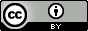 To the extent that copyright subsists in third party material, it remains with the original owner and permission may be required to reuse the material.The terms under which the Coat of Arms can be used are detailed on the following website: https://www.pmc.gov.au/government/commonwealth-coat-arms. Enquiries regarding the licence are welcome at aatweb@aat.gov.au. This licence is limited to the AAT Bulletin and does not extend to the full text of AAT decisions.  Separate licence terms for AAT decisions can be found on AustLII.  CASE NAMEAAT referenceAsare Appiah Johnson and Minister for Immigration, Citizenship, and Multicultural Affairs[2023] AATA 251Cortes and Minister for Immigration, Citizenship and Multicultural Affairs[2023] AATA 284 Molla and Minister for Immigration, Citizenship andMulticultural Affairs[2023] AATA 170 Nolutshungu and Minister for Immigration, Citizenship and Multicultural Affairs[2023] AATA 265Zafari and Minister for Immigration, Citizenship, and Multicultural Affairs[2023] AATA 337CASE NAMEAAT referencecourt ReferenceHBMH v Minister for Immigration, Citizenship, Migrant Services and Multicultural Affairs[2022] AATA 2825[2023] FCA 275Jama v Minister for Immigration, Citizenship, Migrant Services and Multicultural Affairs[2021] AATA 134[2023] FCA 263MQGT v Minister for Immigration, Citizenship and Multicultural Affairs[2022] AATA 3228[2023] FCA 291Okoh v Minister for Immigration, Citizenship and Multicultural Affairs[2021] AATA 1662[2023] FCAFC 53[2022] FCA 1011Singh v Minister for Immigration, Citizenship and Multicultural Affairs[2022] AATA 264[2023] FCAFC 46[2022] FCA 1046